                                                                                                                            ПРОЕКТ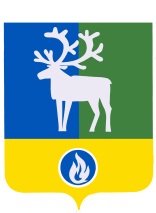 БЕЛОЯРСКИЙ РАЙОНХАНТЫ-МАНСИЙСКИЙ АВТОНОМНЫЙ ОКРУГ – ЮГРААДМИНИСТРАЦИЯ БЕЛОЯРСКОГО РАЙОНАПОСТАНОВЛЕНИЕО внесении изменений в постановление администрации Белоярского района  от 24 мая 2016 года  № 497П о с т а н о в л я ю: Внести в раздел 5 приложения 1 «Положение о комиссии по противодействию незаконному обороту промышленной продукции на территории Белоярского района» к постановлению администрации Белоярского района от 24 мая 2016 года № 497 «О комиссии по противодействию незаконному обороту промышленной продукции в Белоярском районе» следующие изменения:пункт 5.1 изложить в следующей редакции:         «5.1. Заседания комиссии проводятся по мере необходимости, но не реже одного раза в год. Для оперативного и безотлагательного решения отдельных вопросов комиссия может проводить внеочередные заседания.». пункт 5.9 изложить в следующей редакции:            «5.9. Организационное обеспечение деятельности комиссии осуществляет аппарат комиссии. В качестве аппарата комиссии определен отдел развития предпринимательства управления природопользования, сельского хозяйства и развития предпринимательства администрации Белоярского района.».2. Приложение 2 «Состав Комиссии по противодействию незаконному обороту промышленной продукции в Белоярском районе» изложить в редакции, согласно приложению, к настоящему постановлению.3. Опубликовать настоящее постановление в газете «Белоярские вести. Официальный выпуск».4. Настоящее постановление вступает в силу после его официального опубликования.5. Контроль за выполнением постановления возложить на заместителя главы Белоярского района Ващука В.А.Глава Белоярского района			                       				 С.П.МаненковПРИЛОЖЕНИЕ к постановлению администрации Белоярского районаот ___________ 2020   года №_____                             ПРИЛОЖЕНИЕ 2              к постановлению администрации                         Белоярского района               от 24 мая 2016 года № 497Составкомиссии по противодействию незаконному обороту промышленной продукции в Белоярском районе        Председатель комиссии -  глава Белоярского района;        Заместитель   председателя комиссии   -   заместитель   главы    Белоярского   района;         Секретарь комиссии - ведущий специалист отдела развития предпринимательства управления природопользования, сельского хозяйства и развития предпринимательства администрации Белоярского района;        Члены комиссии:        начальник отдела Министерства внутренних дел Российской Федерации по Белоярскому району (по согласованию);        прокурор города Белоярский (по согласованию);        начальник Территориального отдела Управления   Роспотребнадзора      по Ханты-Мансийскому автономному округу - Югре в Белоярском районе и Березовском районе (по согласованию);        главный государственный ветеринарный инспектор Белоярского района (по согласованию);        начальник управления природопользования, сельского хозяйства и развития предпринимательства администрации Белоярского района;                 начальник отдела развития предпринимательства управления природопользования, сельского хозяйства и развития предпринимательства администрации Белоярского района;          начальник отдела по организации и профилактике правонарушений   администрации Белоярского района._______________________________________________от                    2020 г                                     № 